CHF BLACK AND GREEN MARCHING MACHINE:EMERALD ELEGANCE MAJORETTE TRY OUTS!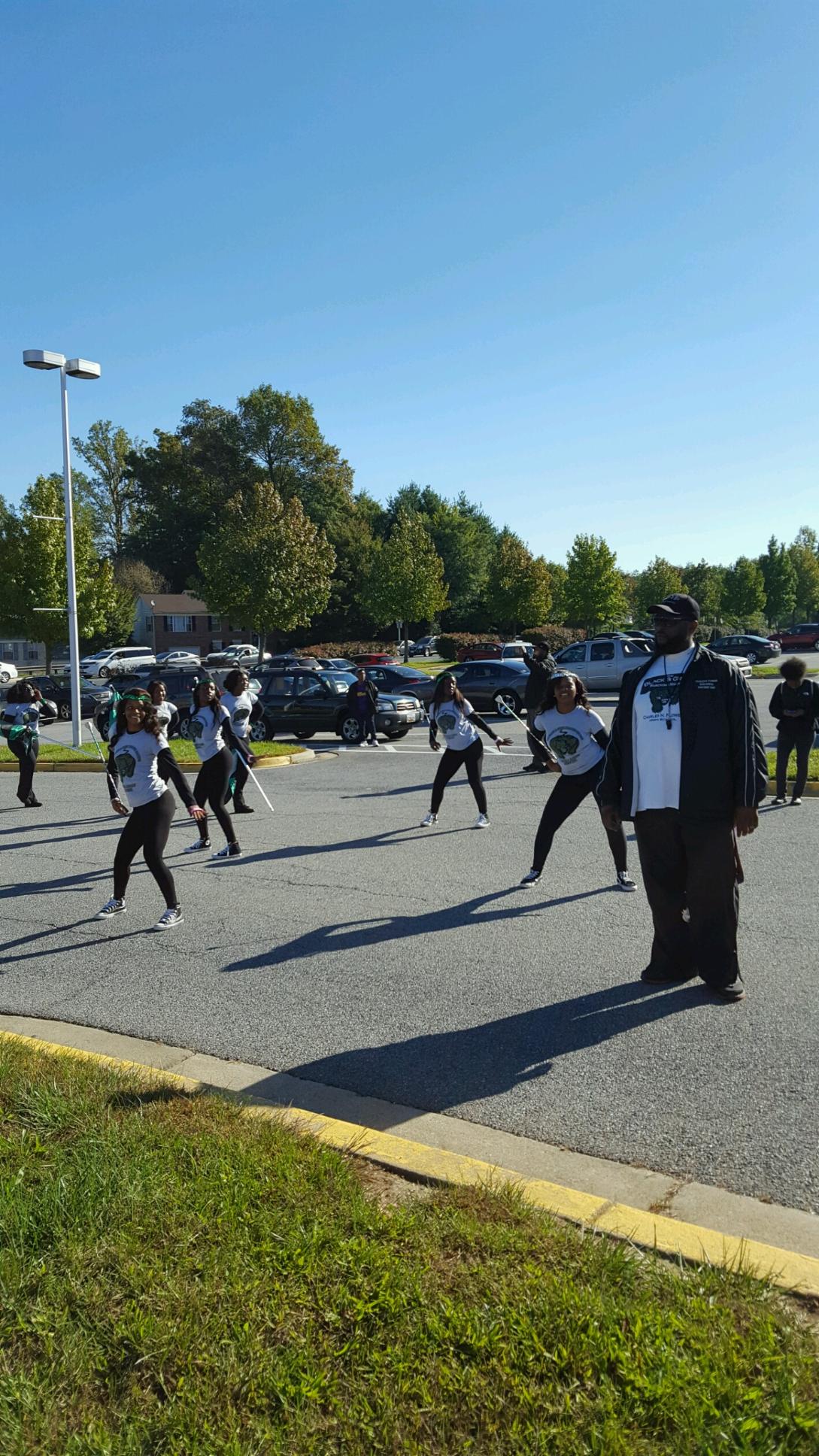 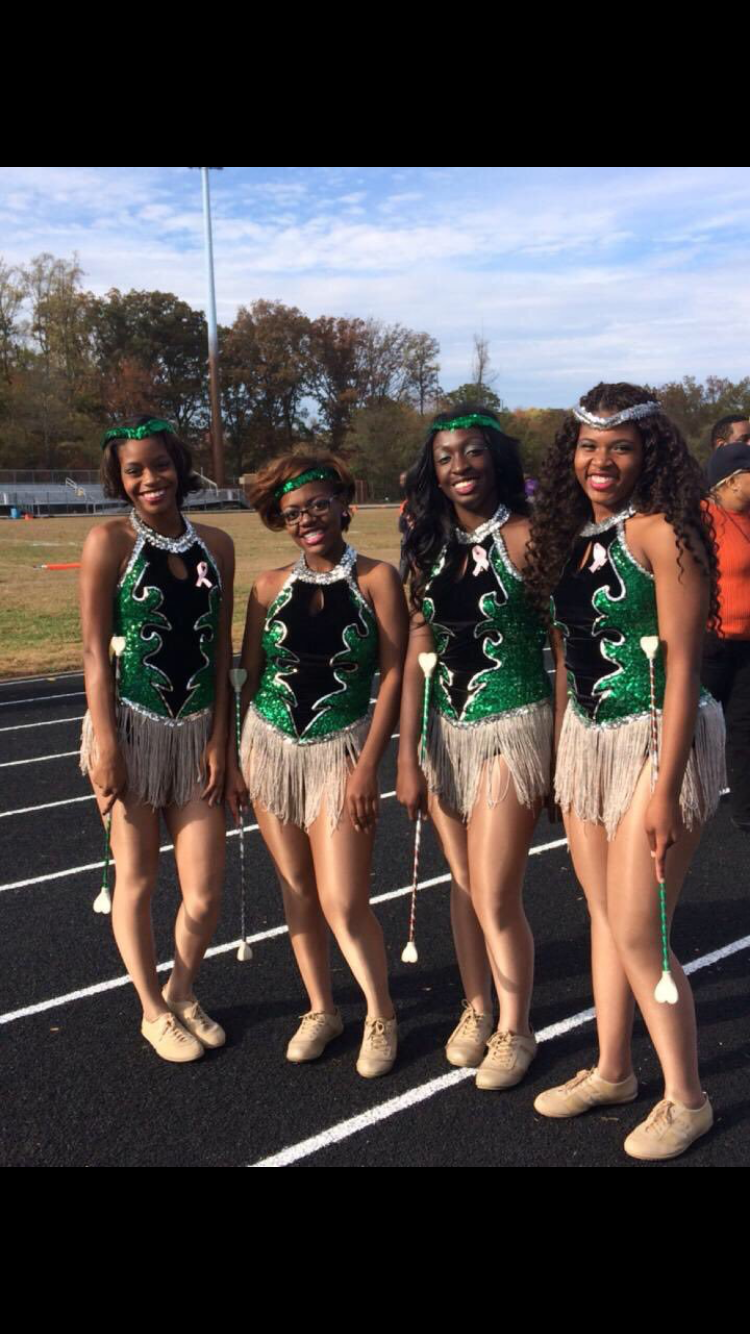 If you’re interested in dancing and would like to learn how to twirl a baton, come and tryout to be a Majorette! Where: Band RoomInterest Meeting: May 15Time: 2:50 until 4:00 Try Out Dates: May 16-18, and 22-25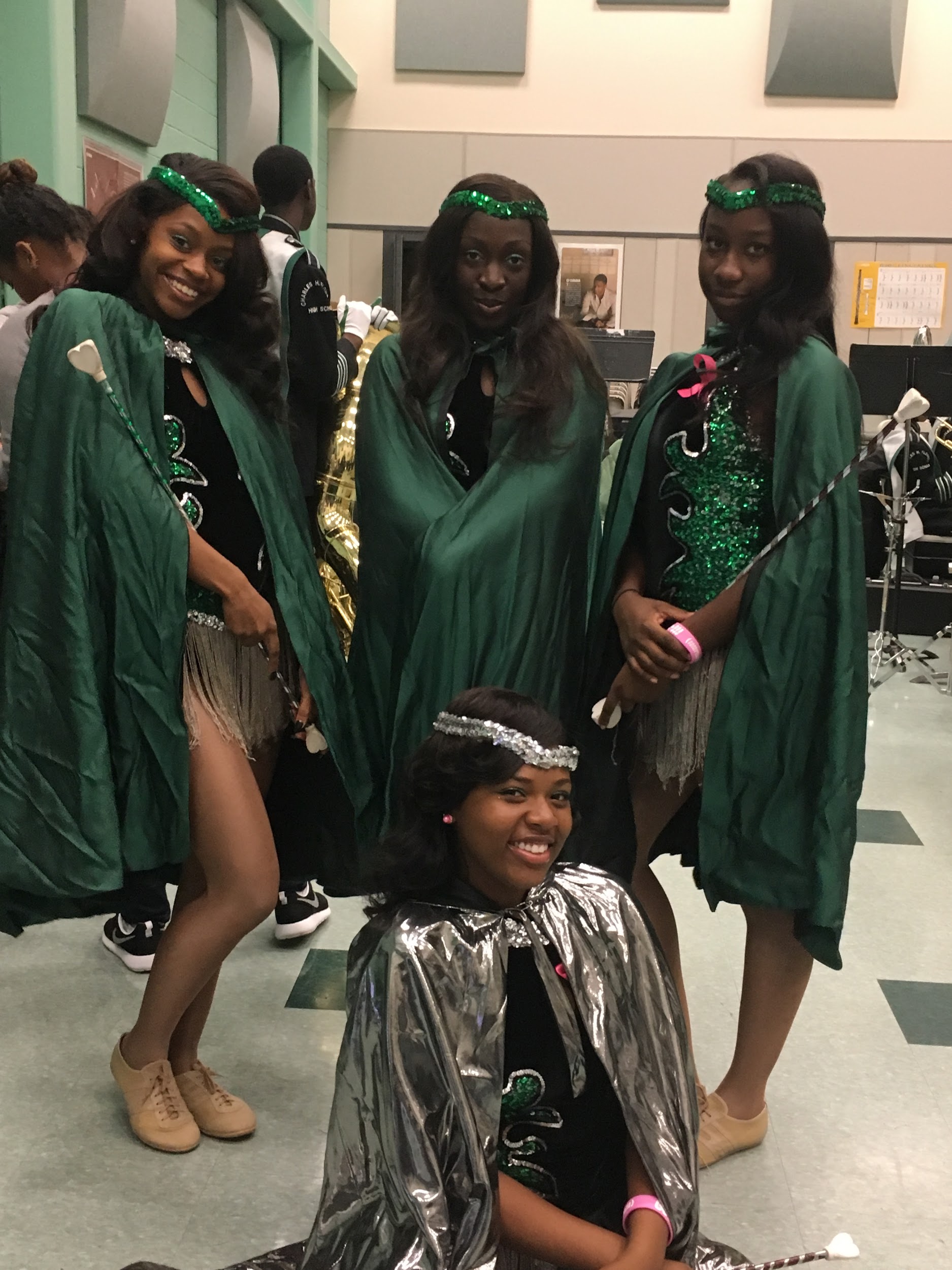 